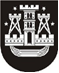 KLAIPĖDOS MIESTO SAVIVALDYBĖS TARYBASPRENDIMASDĖL KLAIPĖDOS MIESTO SAVIVALDYBĖS TARYBOS 2014 M. VASARIO 27 D. SPRENDIMO NR. T2-41 „DĖL IŠ SAVIVALDYBĖS BIUDŽETO IŠLAIKOMŲ BIUDŽETINIŲ ĮSTAIGŲ AUTOMOBILIŲ ĮSIGIJIMO, NUOMOS ARBA NUOMOS PAGAL VEIKLOS NUOMOS SUTARTIS“ PAKEITIMO2016 m. gruodžio 22 d. Nr. T2-306KlaipėdaVadovaudamasi Lietuvos Respublikos vietos savivaldos įstatymo 18 straipsnio 1 dalimi, Klaipėdos miesto savivaldybės taryba nusprendžia:1. Pakeisti Klaipėdos miesto savivaldybės tarybos 2014 m. vasario 27 d. sprendimo Nr. T2-41 „Dėl iš savivaldybės biudžeto išlaikomų biudžetinių įstaigų automobilių įsigijimo, nuomos arba nuomos pagal veiklos nuomos sutartis“ 2 punktą ir jį išdėstyti taip:„2. Nustatyti iš Savivaldybės biudžeto išlaikomoms biudžetinėms įstaigoms išlaidų tarnybiniams lengviesiems automobiliams išlaikyti, nuomotis arba nuomotis pagal veiklos nuomos sutartį dydį:2.1. Savivaldybės administracijai – iki 2 procentų asignavimų darbo užmokesčiui;2.2. kitoms Savivaldybės biudžetinėms įstaigoms – iki 1 procento asignavimų darbo užmokesčiui.“2. Skelbti šį sprendimą Klaipėdos miesto savivaldybės interneto svetainėje.Savivaldybės meras Vytautas Grubliauskas